    БРОЈ: 104-401-416/2023-01-1     ДАТУМ: 13.06.2023.На основу члана 12. Правилника о додели средстава за подршку младима у руралним подручјима у АП Војводини у 2023. години („Службени лист АПВ“ број 11/23 и 15/23), покрајински секретар за пољопривреду, водопривреду и шумарство доносиОДЛУКУ О о расподели средстава по Конкурсу за доделу средстава за подршку младима у руралним подручјима у АП Војводини у 2023. години1.Средства у висини од  200.000.000,00 динара предвиђена делу тачке 2.4  шифра мере 303. Програма подршке за спровођење пољопривредне политике и политике руралног развоја  за територију Аутономне покрајине Војводине у 2023. години („Сл.лист АПВ“ број 54/2022) на који је сагласност дало Министарство пољопривреде, шумарства и водопривреде број: 320-40-08601/2022-09 од 07.12.2022. године, по спроведеном Конкурсу за доделу средстава за подршку младима у руралним подручјима у АП Војводини у 2023. години који је објављен у дневном листу „Дневник“ дана 05.04.2023. године, у „Сл.листу АПВ“ број 11/23 и 15/23 и сајту Покрајинског секретаријата, по Правилнику о додели средстава за подршку младима у руралним подручјима у АП Војводини у 2023. години („Службени лист АПВ“ број 11/23 и 15/23),  сходно бодовној листи коју је дана 13.06.2023. године утврдила Комисија за спровођење Конкурса за  за доделу средстава за подршку младима у руралним подручјима у АП Војводини у 2023. години,  расподељују се:2.Одбијају се пријаве:3.Одбацују се пријаве4.Након доношења одлуке о додели бесповратних средстава, покрајински секретар у име Покрајинског секретаријата закључује уговор о додели средстава с корисником, којим се регулишу права и обавезе уговорних страна.5.Ову одлуку обајвити на сајту Покрајинског секретаријат за пољопривреду, водопривреду и шумарство.О б р а з л о ж е њ еПокрајински секретаријат за пољопривреду, водопривреду и шумарство (у даљем тексту: Секретаријат), објавио је Kонкурс за доделу средстава за подршку младима у руралним подручјима у АП Војводини у 2023. години у дневном листу „Дневник“ дана 05.04.2023. године и у „Сл.листу АПВ“ број 11/23 и 15/23, и донео је Правилник о додели средстава за подршку младима у руралним подручјима у АП Војводини у 2023. години („Службени лист АПВ“ број 11/23 и 15/23) (у даљем тексту: Правилник).Чланом 11. Правилника је прописано да Комисија разматра пријаве поднете на Конкурс и сачињава предлог Одлуке о додели средстава, а чланом 12. Правилника да коначну одлуку доноси Покрајински секретар за пољопривреду, водопривреду и шумарство. Комисија је дана 13.06.2023. године доставила Записник о раду са предлогом одлуке о опредељивању средстава број 104-401-416/2023-01-1. С обзиром да је предлог Комисије у складу са Правилником донетим 07.03.2023. године, објављеним у „Службеном листу АПВ“број 11/23 и 15/23 и Конкурсом објављеним у дневном листу „Дневник“ дана 05.04.2023. године и „Службеном листу АПВ“ број 11/23 и 15/23, а на основу предлога Комисије, донета је одлука и опредељена су средства као у диспозитиву.Комисија је констатовала:Да је по расписаном Конкурсу пристигло укупно 267 пријава и то:Укупно је пристигло 267 пријава, од којих 193 пријaве испуњавају све услове предвиђене Конкурсом и Правилником али се средства могу доделити  за 163 подносиоца пријава,  један подносилац пријаве је одустао од конкурса, 51 пријава је одбачена док је 52 пријаве одбијено.Комисија је предложила  закључење  уговора о додели бесповратних средстава са оствареним бројем бодова и предложеним износом средстава као што следи:Одбачене пријаве и разлози одбацивањаОдбијене пријаве и разлози одбијањаПодносилац пријаве који је одустао од пријаве на конкурсИмајући  у виду  горе наведено одлучено је као  диспозитиву.Поука о правном леку: Жалба се улаже Покрајинској влади, путем Покрајинског секретаријата, у року од 15 дана од дана достављања појединачног решења.Покрајински секретарВладимир Галић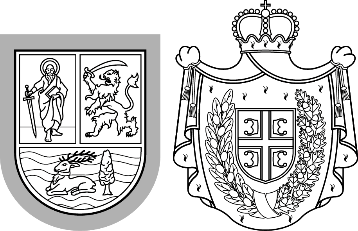 Република СрбијаАутономна покрајина ВојводинаПокрајински секретаријат запољопривреду, водопривреду и шумарствоБулевар Михајла Пупина 16, 21000 Нови СадТ: +381 21 487 40 37, +381 21 456 721   Ф: +381 21 456 040psp@vojvodina.gov.rs
Р бБрој пријавеИме и презимеИнвестицијаМестоБодОдобрено1104-401-4247/2023-01Марија НоваковићРотациона косачица - 1 комадМешаона - 1 комадПредњи тракторски утоваривач - 1 комадРотациони сакупљач сена - 1 комадПужни транспортер - 1 комадНови Карловци1851.399.468,002104-401-4335/2023-01Анико НађТифон - 1 комадТрешњевац1851.424.175,003104-401-4350/2023-01Зита Сич БудаиПриплодне јунице расе  Charolais- 9 комадаПадеј1851.500.000,004104-401-3469/2023-01Радмила ЛујановШиљежад расе Ille de France - 55 комадаСамош1801.452.825,005104-401-4349/2023-01Сибила ФодорПриплодне јунице расе Charolais- 9 комадаПадеј1801.500.000,006104-401-2867/2023-01Јонел ЖужаНова ношена прскалица  - 1 комадВладимировац1751.300.000,007104-401-4347/2023-01Саболч СаболчкиЈунице расе Charolais - 8 комадаПадеј1751.440.000,008104-401-4336/2023-01Анита ДудашРастурач стајњака - 1 комадМали Иђош1751.500.000,009104-401-4344/2023-01Кристина Комароми ЛепарЈунице расе Charolais - 8 комадаПадеј1751.440.000,0010104-401-4415/2023-01Наташа Стојисављевићдвиске расе романовска - 50 комадаБочар1751.350.000,0011104-401-4424/2023-01Данијела ПролеШиљегице расе Ille de France - 50 комадаГоспођинци1751.500.000,0012104-401-3017/2023-01Јелена ХорватПредњи тракторски утоваривач - 1 комадЕрдевик170767.569,0013104-401-3273/2023-01Бојана ПавловНова вучена прскалица - 1 комадЂурђево1701.300.000,0014104-401-4399/2023-01Наташа ИвићПрскалица -1 комадМладеново1701.300.000,0015104-401-4512/2023-01Мелита ЛалићНова вучена тракторска прскалица - 1 комадРастина1701.300.000,0016104-401-3100/2023-01Андреа КизићСтеоне јунице расе Симентал - 4 комадаЧуруг165800.000,0017104-401-3281/2023-01Јована МаринковићОвце- шиљежице расе Виртемберг - 40 комадаДероње1651.188.000,0018104-401-3550/2023-01Јелена РадојчинБераћ-тресач за вишњу и шљиву - 1 комадИђош1651.200.000,0019104-401-3800/2023-01Јасна ЂукићОвце двиске расе Виртемберг - 50 комадаМраморак1651.350.000,0020104-401-4308/2023-01Марија Балашкасистем за наводњавање "кап по кап"пластеник димензија 25мХ5м - 6 комадаКовиљ1651.485.000,0021104-401-4309/2023-01Јован Челићсистем за наводњавање "кап по кап"пластеник димензија 25мХ5м - 6 комадаВилово1651.485.000,0022104-401-4345/2023-01Моника БичкеиСупрасне назимице - 29 комадаМилешево1651.102.000,0023104-401-3271/2023-01Васа Момир Ротациона косачица - 1 комадРотациони сакупљач сена - 1 комадМаргита160831.813,0024104-401-3803/2023-01Милица АрдељанОвце- шиљежице расе Виртемберг - 40 комадаАлибунар1601.080.000,0025104-401-4084/2023-01Милош ИвановићОвце – шиљежице расе Ille de France - 50 комадаНикинци1601.500.000,0026104-401-4226/2023-01Соња ОбрадовићБлок пластеник димензије 22х32х4,5 mФутог1601.500.000,0027104-401-4310/2023-01Драгана ЛаћаракПластеник површине 224 m2 - 3 комадаСилбаш1601.478.373,0028104-401-4421/2023-01Драган ЦуцинПриплодне овце – шиљежице расе Виртемберг - 50 комадаНово Милошево1601.327.500,0029104-401-4519/2023-01Тамара Симеоновић Ротациона косачица - 1 комадМикс приколица - 1 комадУвијач бала - 1 комадКовин1601.500.000,0030104-401-3021/2023-01Вишеслава ИлићПрскалица ношена - 1 комадБуђановци1551.082.122,0031104-401-3384/2023-01Славен Медићсадилица - 1 комадпрскалица - 1 комадБиково1551.500.000,0032104-401-3460/2023-01Драгана МарковићЈунице за приплод Charolais - 7 комадаМилешево1551.260.000,0033104-401-4045/2023-01Марко ВукосавСаднице дуње - 1077 комадаСистем за наводњавање "кап по кап" са пратећом опремомСтепановићево155604.424,0034104-401-4257/2023-01Владимир ХорњакПластеник димензија 8х34х3,7 mЂурђево155583.657,0035104-401-4307/2023-01Мирослав ПетковићСистем за наводњавање „кап по кап“Пластеник димензија 25х5 m - 6 комадаКовиљ1551.485.000,0036104-401-4348/2023-01Анита ВаргаТифон - 1 комадАда1551.500.000,0037104-401-4428/2023-01Немања КовачСакупљач лешника - 1 комадГајдобра1551.062.000,0038104-401-4514/2023-01Ивана ДујковићПриплодна грла овце - шиљежице расе Ille de France - 50 комадаСрпски Милетић1551.485.000,0039104-401-1872/2023-01Марко Босанчићјунице расе холштајн - 8 грлаВрбас1501.500.000,0040104-401-3018/2023-01Јована ПавловићРастурач стајњака - 1 комадПоцинкована цистерна - 1 комадаЕрдевик1501.471.800,0041104-401-3280/2023-01Светозар ЈаворВакуум машина - 3 комадаТемерин1501.100.000,0042104-401-4117/2023-01Милан БрекићОвце – шиљежице расе Романовска - 34 комадаВашица150991.440,0043104-401-4155/2023-01Јован МилованчевићОвце шиљежице - 49 комадаШид1501.468.530,0044104-401-4387/2023-01Сава БожићРотациона косачица - 1 комадУтоварна кашика за силажу - 1 комадРотациони сакупљач сена- 1 комадВиле за роло бале - 1 комадМашина за сабијање и паковање кабасте хране - 1 комадХватаљка за роло бале - 1 комадКрчедин1501.385.832,0045104-401-4431/2023-01Анастазиа СератлићПрскалица - 1 комадЛокве (код Алибунара)1501.300.000,0046104-401-4517/2023-01Никола Газдићшиљежице- 32 комадаБајмок150950.400,0047104-401-2494/2023-01Сава Летићпрскалица   - 1 комадЗмајево1451.300.000,0048104-401-3020/2023-01Владимир СаватићМоторна пумпа за наводњавање - 1 комадТаруп- 1 комадПрскалица Ferocoop - 1 комадСкидач мулч фолије – 1 комадСадилица расада Мултиплант - 1 комадОгар1451.432.800,0049104-401-3275/2023-01Рената БартушМетал FACH моталица за рол бале - 1 комадБалерина од 3,5 метара - 1 комадУтоваривач - 1 комадКрокодил виле - 1 комадКашика 2М - 1 комадХватаљка за роло бале - 1 комадГП виле за палете - 1 комадХидроаку - 1 комадКавило1451.500.000,0050104-401-3277/2023-01Урош МалбашаСтеоне јунице - 4 комадаБанатска Топола145792.000,0051104-401-3389/2023-01Дуња ТривуновићОпрема за живинарску фарму - систем храњења, дотур хране и појења - 1 комадБанатски Двор1451.215.826,0052104-401-3549/2023-01Арон ПинтерЖенска шиљежад расе Виртемберг - 50 комадаСента1451.498.500,0053104-401-4081/2023-01Јелена ГолушинЈунице расе Холштајн-фризијске расе - 9 комадаНови Бечеј1451.377.000,0054104-401-4153/2023-01Јелена ВучковићМоталица за рол бале - 1 комадВиле за рол балe - 1 комадЏојстик - 1 комадУтоваривач - 1 комадКосилица - 1 комадКрокодилка - 1 комадБалерина - 1 комадБечеј1451.109.053,0055104-401-4254/2023-01Ева Хорват ЛР кошнице - 50 комадаПчелиња друштва - 40 комадаНови Итебеј145671.800,0056104-401-4417/2023-01Милана СударскиПриплодна грла говеда расе Ангус - 9 комадаНови Бечеј1451.458.000,0057104-401-4456/2023-01Бошко ЖивићПрскалица ношена - 1 комадЧенеј1451.283.100,0058104-401-4520/2023-01Ђорђе ЂорђевићПрскалица - 1 комадДероње1451.300.000,0059104-401-4523/2023-01Наташа КришанПрскалица - 1 комадМокрин1451.293.064,0060104-401-1962/2023-01Будимка Пешићпрскалица - 1 комадПотпорањ1401.300.000,0061104-401-2304/2023-01Јелена ЂурђићПчеларски контејнер за кошнице - 1 комадКошнице - 52 комадаПчелиња друштва - 15 комадаБачко Добро Поље140775.920,0062104-401-2306/2023-01Лука ДимићПриплодна грла овце - шиљежице расе Виртемберг - 35 комада.Бачко Добро Поље1401.050.000,0063104-401-2477/2023-01Каролина КесегСејачица 2 диска 3 метра - 1 комадМали Иђош140900.000,0064104-401-2853/2023-01Андор Фелдипрскалица  - 1 комадБачка Топола1401.138.597,0065104-401-2865/2023-01Бојана КузмановБерач за вишње и шљиве  - 1 комадАлибунар1401.200.000,0066104-401-3015/2023-01Наталија ЈовановићПриплодне овце - шиљежице расе Ille de France - 50 комадаБела Црква1401.350.000,0067104-401-3103/2023-01Лука ШтопуљНова прскалица - 1 комадПадина1401.300.000,0068104-401-3799/2023-01Јелена КозељацОвце - шиљежице расе Ille de France - 50 комадаШид1401.485.000,0069104-401-3802/2023-01Тања ПејићМашина за сакупљање лешника - 1 комадЧенеј1401.188.000,0070104-401-3955/2023-01Тамара КрумерацШиљеганке двиске расе Ille de France - 50 комадаГаково1401.485.000,0071104-401-4087/2023-01Бранислав БарудановТифон - 1 комадДероње1401.500.000,0072104-401-4229/2023-01Мартина РожићОвце - шиљежице расе Ille de France - 40 комадаБач1401.200.000,0073104-401-4234/2023-01Снежана Жакићцистерна 5300 л – 1 комадСивац1401.500.000,0074104-401-4244/2023-01Никола МишчевићОвце-шиљежице расе Ille de France - 55 комадаВашица1401.485.000,0075104-401-4306/2023-01Славица ЗаовПрскалица - 1 комадКовиљ140949.335,0076104-401-4401/2023-01Михајло ВеланацНошена прскалица - 1 комадУљма140805.200,0077104-401-4408/2023-01Виолета Киш БичкеиШиљежице расе Ille de France - 50 комадаКеви1401.485.000,0078104-401-4429/2023-01Јелена Момировић атомизер – 1 комадмулчер – 1 комадБешка140939.194,0079104-401-4482/2023-01Слободана РаказовТифон - 1 комадНово Милошево1401.500.000,0080104-401-4486/2023-01Душан КутићБалирка за коцкасте бале - 1 комадКаћ1401.500.000,0081104-401-4509/2023-01Едита Арањош ЈањићЈунице расе симентал - 10 комадаСтајићево1401.500.000,0082104-401-2059/2023-01Саво Тривуновићсејачица 3м - 1 комадШајкаш135884.115,0083104-401-2848/2023-01Ђорђе Ковачевићвучена прскалица - 1 комадаГолубинци1351.300.000,0084104-401-3390/2023-01Сабина ЧуздиСејалица - 1 комадМол135900.000,0085104-401-3393/2023-01Љиљана ЗеремскиОвце шиљежице расе Романовска - 30 комадаТурија135810.000,0086104-401-3458/2023-01Тимеа ДонгоПрскалица - 1 комадТемерин1351.211.123,0087104-401-4089/2023-01Тибор ОлахТифон - 1 комадЧантавир1351.471.687,0088104-401-4145/2023-01Јован ПанићСистем за наводњавање "кап по кап" са припадајућом опремомПотапајућа пумпа- 1 комадЖабаљ1351.500.000,0089104-401-4150/2023-01Светлана ЧоловићОвце- шиљежице расе Виртемберг - 50 комадаНово Милошево1351.498.500,0090104-401-4232/2023-01Петар Вукашиновићатомизер – 1 комад, кардан-1 комадШимановци1351.496.340,0091104-401-4235/2023-01Јован ВлаовићПрскалица ношена - 1 комадДеспотово1351.300.000,0092104-401-4283/2023-01Тијана Татомиров Кошница РВ комплет - 82 комадаПчелиње друштво - 82 комадаНово Милошево1351.180.800,0093104-401-4289/2023-01Санела ПауновићНова прскалица - 1 комадТомашевац1351.300.000,0094104-401-4311/2023-01Светлана ПетрићКвалитетно приплодно грло расе Aberdeen Angus - 5 комадаНово Милошево135900.000,0095104-401-4379/2023-01Стефан КнежевићТифон - 1 комадКаћ1351.500.000,0096104-401-4406/2023-01Атила Ласло Ротациона косачица - 1 комадКавез за прасилиште - 5 комадаУтоваривач стајњака - 1 комадКрупара и мешалица за сточну храну - 1 комадСента135873.960,0097104-401-4413/2023-01Амрела ДрагићПчелиња друштва - 51 комадНови Бечеј135510.000,0098104-401-4506/2023-01Катарина СтанојевићСоларни заливни систем са пратећом опремомЖитиште135765.000,0099104-401-4510/2023-01Живојин Миловановић Мешаона сточне хране - 1 комадМашина за транспорт полутечног и течног стајњака - 1 комадПужни транспортер - 1 комадЧенеј1351.494.000,00100104-401-4511/2023-01Славко Вучетић Прскалица - 1 комадТараш1351.269.960,00101104-401-2331/2023-01Иван Татлиак линије са распрскивачимапрскалица AGS 1500 EN – 1 комадБачки Петровац1301.500.000,00102104-401-2476/2023-01Ђорђе Папић тракторска прскалица  - 1 комадОбровац1301.161.382,00103104-401-3065/2023-01Бранко Иванов Пчелиње друштво - 50 комадаЛР Кошница -50 комадаМетални контејнер за транспорт пчела - 1 комадЧуруг1301.130.250,00104104-401-3101/2023-01Мирјана ПустињакНова ношена прскалица - 1 комадСавино Село1301.285.020,00105104-401-3131/2023-01Маријана МалетинВучена прскалица - 1 комадМошорин1301.300.000,00106104-401-3278/2023-01Драган Митровић Поцинковано универзал плетиво - 720 m2Ован расе  Ille de France - 1 комадШиљежице расе Ille de France - 20 комадаелектрични пастир (мрежа, капија за ограду, пастир, соларни планел)Гргуревци130885.845,00107104-401-3382/2023-01Тијана Стокићјунице расе Симентал - 7 комадаЛазарево1301.398.600,00108104-401-3394/2023-01Тања Божић Гојковношена прскалица - 1 комадГоспођинци1301.169.999,00109104-401-3892/2023-01Луна ЈакимНова прскалица - 1 комадКуцура1301.300.000,00110104-401-4249/2023-01Теодора Бубњевић Нова ношена прскалица - 1 комадСејалица - 1 комадЧуруг1301.483.769,00111104-401-4255/2023-01Маја СтојановићТифон - 1 комадСурдук1301.500.000,00112104-401-4282/2023-01Урош Лалићшиљежице - 40 комадаНови Бечеј1301.080.000,00113104-401-4288/2023-01Слађана ЛатиновићОвце - шиљежице расе Ille de France - 49 комадаЦрвенка1301.320.620,00114104-401-4343/2023-01Татјана Бајагић Систем за наводњавање "кап по кап" са припадајућом опремомАтомизер - 1 комадПластеник димензија 62,5х8х3,6 mБачко Добро Поље1301.500.000,00115104-401-4407/2023-01Беата ИванекСтеоне јунице - 8 комадаСветозар Милетић1301.400.727,00116104-401-4422/2023-01Јован ПоповБалирка - 1 комадНово Милошево1301.500.000,00117104-401-4478/2023-01Барнабаш БатаНова приколица за транспорт чврстог стајњака - 1 комадКањижа1301.500.000,00118104-401-4522/2023-01Марко МајкићПластеник димензија 8х50х3,5 m - 1 комадБачка Паланка130880.000,00119104-401-4285/2023-01Катарина Милинковић Кошница РВ - 94 комадаПчелиња друштва - 94 комадаЛединци1301.497.420,00120104-401-2061/2023-01Чаба Пароци пнеуматска сејалица 6 -редна са плочама  за пасуљ - 1 комадМали Иђош125900.000,00121104-401-2850/2023-01Милуша Урбан мулчер - 1 комадусисисвач за скупљање језграстог воћа - 1 комадатомизер АГП 440- 1 комадљуштилица са сепаратором - 1 комадБачки Петровац1251.020.930,00122104-401-2862/2023-01Ивана Божић Саднице шљиве "Чачанска лепотица" - 75 комадаМулчер FPM 618.104 - комадНошени атомизер  - 1 комадпумпаСаднице шљиве "чачанска родна" - 110 комадаСистем за наводњавање "кап по кап" са припадајућом опремомМартинци125535.898,00123104-401-2852/2023-01Александар Барачков Заливни систем „кап по кап“ са припадајућом опремомМулчар за воћарство - 1 комадАгрегат -Хонда бензински агрегат за струју - 1 комадЦевне линије са распрскивачимаСамоусисна пумпа - Pedrollo JSW 2A - 1 комадАтомизер AGP 440 - 1 комадКумане125694.571,00124104-401-3019/2023-01Ђорђе Мишкићевић Лозни калем - Морава - 400 комадастубови, жица, затезачи, притке фиберглас и закачаљкеЛозни калем - Мерло - 1200 комадаЛозни калем - Италијански ризлинг - 1000 комадаЛозни калем - Мускат Хамбург - 1000 комадаИриг1251.172.364,00125104-401-3274/2023-01Ђорђел ЖужаПрскалица - 1 комадВладимировац125615.465,00126104-401-3387/2023-01Душанка Коларски КрчмарВучена прскалица - 1 комадРавно Село1251.300.000,00127104-401-4088/2023-01Вања КапетинићНова вучена тракторска прскалица - 1 комадРастина1251.300.000,00128104-401-4116/2023-01Весна БрдарОвце - шиљежице расе Ille de France - 40 комадаВашица1251.166.400,00129104-401-4339/2023-01Давид ФехерТифон - 1 комадЗимоњић1251.500.000,00130104-401-4402/2023-01Николет Латак Прозори - клапне за улазак свежег ваздуха - 50 комадаПреграде за одгој прасади - 134 комадаВентилатори са тунелима - 10 комадаСтубови и шарке за боксове - 78 комадаБечеј1251.498.230,00131104-401-4409/2023-01Норберт Хорват Прскалица - 1 комадМашина за сетву повртарских култура - 1 комадБајмок1251.400.209,00132104-401-4751/2023-01Милица Танасић Малчер - 1 комадНоћај125537.300,00133104-401-2604/2023-01Жарко Жутковић дискосна ношена тракторска косачица - 1 комадпреса за балирање - 1 комадношени сакупљач сена - 1 комадНова Гајдобра1201.337.544,00134104-401-2856/2023-01Ђорђе Леђанац ЛР кошница, стандард - 93 комадаПчелиње друштво - 93 комадаСусек1201.339.200,00135104-401-3066/2023-01Бранкица Јегдић Приплодне уматичене шиљежице - 55 комадаСрпски Крстур1201.485.000,00136104-401-3132/2023-01Кристина БерешТаруп – 1 комадПрскалица - 1 комадФреза - 1 комадРуменка1201.163.977,00137104-401-3272/2023-01Станислава СимеуновићДвиске расе Цигаја - 50 комадаСусек1201.327.500,00138104-401-3385/2023-01Сима ЋовинПрскалица - 1 комадКула1201.300.000,00139104-401-3529/2023-01Слободан Шапоња стубови и жица за наслон у виноградуЛозни калемови сорта Michaele Palieri - 400 комадаЛозни калемови сорта Султанина - 300 комадаЛозни калемови сорта Регина - 600 комадаЛозни калемови сорта Прима - 600 комадаРиђица120634.995,00140104-401-3797/2023-01Милош Веиновић Овце- шиљежице расе Ille de France - 40 комадаАдашевци1201.188.000,00141104-401-3801/2023-01Александра Нићетић Пчелиње друштво - 100 комадаЛР кошница - 100 комадаСусек1201.485.000,00142104-401-4083/2023-01Љубица ЛукићНова прскалица - 1 комадЖабаљ1201.300.000,00143104-401-4341/2023-01Тамара Станојчев Атомизер - 1 комадПрскалица - 1 комадИриг120597.600,00144104-401-4383/2023-01Кристина ТапавицаПрскалица - 1 комадКаћ120830.925,00145104-401-4394/2023-01Гордана ПавловНошена прскалица - 1 комадВилово120770.612,00146104-401-4397/2023-01Лена ШкрбићАгрегат са пумпом-1 комадКаћ1201.210.163,00147104-401-4412/2023-01Сандра ШошСоларни заливни систем Будисава120765.000,00148104-401-4425/2023-01Милица ВуковићСадилица контејнерског расада - 1 комадКаћ120900.000,00149104-401-4427/2023-01Дарио БабићРастурач стајњака - 1 комадКаћ1201.500.000,00150104-401-4460/2023-01Милана Пекић МедићСистем за наводњавање "кап по кап" са припадајућом опремомСоларни панел систем са пратећом опремомБачки Брестовац1201.029.726,00151104-401-4503/2023-01Лазо БојиновићБалирка за рол бале - 1 комадКаћ1201.392.610,00152104-401-4515/2023-01Гордана Мајсторовићјунице - 8 комадаСвилојево1201.425.600,00153104-401-2563/2023-01Антонио Хорватскивоћарска платформа - 1 комадмашина за малчирање остатака у реду - 1 комадсакупљач грана - 1 комадГорњи Таванкут1151.473.674,00154104-401-3102/2023-01Радомир НиколићНова машина за вађење лука - 1 комадДеспотово1151.200.000,00155104-401-4043/2023-01Саво СивчевићРастурач сена - 1 комадКосачица - 1 комадСакупљач - 1 комадЂурђево1151.426.875,00156104-401-4086/2023-01Борис ПетровићЛР кошница - 100 комадаПчелиња друштва - 60 комадаПетроварадин1151.059.000,00157104-401-4389/2023-01Томислав БрозинаНошена прскалица - 1 комадСтарчево1151.300.000,00158104-401-4405/2023-01Маћаш Такач Управљачки орман - 1 комадОпрема за дробљење остатака након резидбе воћних врста - 1 комадПотапајућа пумпа - 1 комадСистем за наводњавање "кап по кап" са припадајућом опремомАтомизер - 1 комадШупљак115687.298,00159104-401-4430/2023-01Габријела Обрадовић Кошнице ЛР комплет - 70 комадаПчелиња друштва - 70 комадаВатин115800.000,00160104-401-4458/2023-01Немања СтефановићПрскалица - 1 комадЧенеј1151.291.500,00161104-401-4462/2023-01Иван ЖивановићПластеник димензија 8х28х3,7 m - 3 комадаВрбас1151.478.400,00162104-401-4481/2023-01Андреј МиленковићТифон - 1 комадОџаци1151.400.000,00163104-401-4513/2023-01Ченге СиђиТифон - 1 комадАда1151.500.000,00200.000.000,00Р бБрој пријавеИме и презимеМестоОпштина1104-401-2084/2023-01Бернадета ДробњикБудисаваНови Сад2104-401-2329/2023-01Бојан СтанимировНови КнежевацНови Кнежевац3104-401-2736/2023-01Андреј ЈоцановићБуковацНови Сад4104-401-2845/2023-01Душан ЋеранПригревицаАпатин5104-401-2859/2023-01Драгана ЈоцићСусекБеочин6104-401-3067/2023-01Филип ЕрцегКолутСомбор7104-401-3270/2023-01Андријана ГолубовићСивацКула8104-401-3276/2023-01Недо ТривуновићСтапарСомбор9104-401-3383/2023-01Отилија УрбанСтанишићСомбор10104-401-3386/2023-01Александар ЂурђевићГИБАРАЦШид11104-401-3388/2023-01Милка ШушњарАпатинАпатин12104-401-3391/2023-01Ненад ВујићСрпска ЦрњаНова Црња13104-401-3392/2023-01Драган БагићТелечкаСомбор14104-401-3395/2023-01Тамаш ТорнаиМале ПијацеКањижа15104-401-3397/2023-01Данило КовачевићВелики РадинциСремска Митровица16104-401-3408/2023-01Данијела БастаБанатско АранђеловоНови Кнежевац17104-401-3465/2023-01Јелена МанићЦрепајаКовачица18104-401-3977/2023-01Теодора ГлумичићСрпски МилетићОџаци19104-401-3978/2023-01Љубоја СмолићХртковциРума20104-401-3980/2023-01Соња ЛуцићГоспођинциЖабаљ21104-401-4069/2023-01Немања ВујићМартинциСремска Митровица22104-401-4082/2023-01Милан ДамјановићИригИриг23104-401-4085/2023-01Теодора ЂуричковДебељачаКовачица24104-401-4127/2023-01Андријана МрђаРуско СелоКикинда25104-401-4156/2023-01Горан КозомораБачко Добро ПољеВрбас26104-401-4160/2023-01Андреа ЗубацСечањСечањ27104-401-4227/2023-01Михал БлажекПивницеБачка Паланка28104-401-4230/2023-01Војислав ГавриловићАшањаПећинци29104-401-4236/2023-01Милош ФатушићВрбасВрбас30104-401-4238/2023-01Зоран ЦрногорацВрбасВрбас31104-401-4240/2023-01Лука МажарВрбасВрбас32104-401-4242/2023-01Лука БаровићВрбасВрбас33104-401-4287/2023-01Александар ЧекеринацДивошСремска Митровица34104-401-4290/2023-01Вања КицошевСтанишићСомбор35104-401-4303/2023-01Мирослав КљештанБачко Добро ПољеВрбас36104-401-4333/2023-01Сара МиленковићКнићанинЗрењанин37104-401-4337/2023-01Кевин НемешОромКањижа38104-401-4342/2023-01Хелена АлексићНови СланкаменИнђија39104-401-4346/2023-01Роланд ЈарамазовићХоргошКањижа40104-401-4354/2023-01Никола БојчићИригИриг41104-401-4381/2023-01Душко БушКаћНови Сад42104-401-4400/2023-01Јелена ЂурђевићКузминСремска Митровица43104-401-4404/2023-01Бојана ЈовановићОџациОџаци44104-401-4410/2023-01Ана ДомонкошМале ПијацеКањижа45104-401-4416/2023-01Ивана ВашчићНови БечејНови Бечеј46104-401-4465/2023-01Александар СавићСрпски МилетићОџаци47104-401-4468/2023-01Александра МилићСрпски МилетићОџаци48104-401-4480/2023-01Анђела СтанимировићЈабукаПанчево49104-401-4484/2023-01Јелена ПањакКљајићевоСомбор50104-401-4489/2023-01Ивана ВидићВетерникНови Сад51104-401-4508/2023-01Сабина КењерешМале ПијацеКањижа52104-401-4521/2023-01Јована БастајаЧонопљаСомборРбБрој пријавеИме и презимеМестоОпштина1104-401-2120/2023-01Мирко ЗорићСиригТемерин2104-401-2149/2023-01Бојана СтупарРумаРума3104-401-2326/2023-01Мирослав ХромчикПадинаКовачица4104-401-2327/2023-01Маја КончекПадинаКовачица5104-401-2328/2023-01Квиетослава ВалентаПадинаКовачица6104-401-2478/2023-01Тамара ХоликПадинаКовачица7104-401-2479/2023-01Денис ЦицкаПадинаКовачица8104-401-2735/2023-01Дајана ПанићШидШид9104-401-2847/2023-01Весна ОбрадовРумаРума10104-401-3038/2023-01Светлана ИвичиакБачки ПетровацБачки Петровац11104-401-3073/2023-01Марко ДолићКраљевциРума12104-401-3104/2023-01Ксенија ВалентаПадинаКовачица13104-401-3269/2023-01Марко ДејановићЧуругЖабаљ14104-401-3396/2023-01Јелена МировићБачко Добро ПољеВрбас15104-401-3407/2023-01Вукашин СтајићБелегишСтара Пазова16104-401-3420/2023-01Страхиња ТрећаковКикиндаКикинда17104-401-3467/2023-01Милош БандаПанчевоПанчево18104-401-3551/2023-01Вук ПижурицаСуботицаСуботица19104-401-3599/2023-01Златко КубетБочарНови Бечеј20104-401-3804/2023-01Милена ЂукићБанатски КарловацАлибунар21104-401-3933/2023-01Ивана МагочХртковциРума22104-401-3979/2023-01Анита Терек БурањУтринеАда23104-401-4080/2023-01Јарослав ФејдиБачки ПетровацБачки Петровац24104-401-4123/2023-01Левенте ШаркањМале ПијацеКањижа25104-401-4159/2023-01Николета СлепчевићОромКањижа26104-401-4243/2023-01Јелица ЈовановићШидШид27104-401-4245/2023-01Сава ЏакулаОбреж (Срем)Пећинци28104-401-4250/2023-01Дајана ВасиљевићСомборСомбор29104-401-4252/2023-01Милена ШијачкиБачки БрестовацОџаци30104-401-4258/2023-01Владимир ТрифуновСрпска ЦрњаНова Црња31104-401-4259/2023-01Саболч ТеркељТелечкаСомбор32104-401-4284/2023-01Адам ДеткиТордаЖитиште33104-401-4286/2023-01Наташа ВиславскиРуски КрстурКула34104-401-4304/2023-01Ивана БајићБачко Добро ПољеВрбас35104-401-4316/2023-01Габор ТапишкаБајмокСуботица36104-401-4317/2023-01Драгиња ЧанчарНови КнежевацНови Кнежевац37104-401-4318/2023-01Милорад ЧанчарНови КнежевацНови Кнежевац38104-401-4340/2023-01Чила ЈарамазовићХоргошКањижа39104-401-4351/2023-01Предраг ДрагићНово МилошевоНови Бечеј40104-401-4352/2023-01Милорад КумазецШајкашТител41104-401-4353/2023-01Драган ЂурићБајмокСуботица42104-401-4355/2023-01Тијана МракићХртковциРума43104-401-4398/2023-01Борис ФелтанНештинБачка Паланка44104-401-4411/2023-01Дражен НесванулицаВашицаШид45104-401-4414/2023-01Валентин АрпашБезданСомбор46104-401-4423/2023-01Хенриета Тот ЧалаНово МилошевоНови Бечеј47104-401-4426/2023-01Тодор ЧупићКаћНови Сад48104-401-4495/2023-01Ђурђинка ВишекрунаЧеларевоБачка Паланка49104-401-4516/2023-01Данијела КлаћВојвода СтепаНова Црња50104-401-4518/2023-01Роберт ХорватВетерникНови Сад51104-401-4750/2023-01Бојан КарановСремска МитровицаСремска МитровицаРбБрој пријавеИме и презимеМестоОпштина1104-401-1872/2023-01Марко БосанчићВрбасВрбас2104-401-1962/2023-01Будимка ПешићПотпорањВршац3104-401-2059/2023-01Саво ТривуновићШајкашТител4104-401-2061/2023-01Чаба ПароциМали ИђошМали Иђош5104-401-2084/2023-01Бернадета ДробњикБудисаваНови Сад6104-401-2120/2023-01Мирко ЗорићСиригТемерин7104-401-2149/2023-01Бојана СтупарРумаРума8104-401-2304/2023-01Јелена ЂурђићБачко Добро ПољеВрбас9104-401-2306/2023-01Лука ДимићБачко Добро ПољеВрбас10104-401-2326/2023-01Мирослав ХромчикПадинаКовачица11104-401-2327/2023-01Маја КончекПадинаКовачица12104-401-2328/2023-01Квиетослава ВалентаПадинаКовачица13104-401-2329/2023-01Бојан СтанимировНови КнежевацНови Кнежевац14104-401-2331/2023-01Иван ТатлиакБачки ПетровацБачки Петровац15104-401-2476/2023-01Ђорђе ПапићОбровацБачка Паланка16104-401-2477/2023-01Каролина КесегМали ИђошМали Иђош17104-401-2478/2023-01Тамара ХоликПадинаКовачица18104-401-2479/2023-01Денис ЦицкаПадинаКовачица19104-401-2494/2023-01Сава ЛетићЗмајевоВрбас20104-401-2563/2023-01Антонио ХорватскиГорњи ТаванкутСуботица21104-401-2604/2023-01Жарко ЖутковићНова ГајдобраБачка Паланка22104-401-2735/2023-01Дајана ПанићШидШид23104-401-2736/2023-01Андреј ЈоцановићБуковацНови Сад24104-401-2845/2023-01Душан ЋеранПригревицаАпатин25104-401-2847/2023-01Весна ОбрадовРумаРума26104-401-2848/2023-01Ђорђе КовачевићГолубинциСтара Пазова27104-401-2850/2023-01Милуша УрбанБачки ПетровацБачки Петровац28104-401-2852/2023-01Александар БарачковКуманеНови Бечеј29104-401-2853/2023-01Андор ФелдиБачка ТополаБачка Топола30104-401-2856/2023-01Ђорђе ЛеђанацСусекБеочин31104-401-2859/2023-01Драгана ЈоцићСусекБеочин32104-401-2862/2023-01Ивана БожићМартинциСремска Митровица33104-401-2865/2023-01Бојана КузмановАлибунарАлибунар34104-401-2867/2023-01Јонел ЖужаВладимировацАлибунар35104-401-3015/2023-01Наталија ЈовановићБела ЦркваБела Црква36104-401-3017/2023-01Јелена ХорватЕрдевикШид37104-401-3018/2023-01Јована ПавловићЕрдевикШид38104-401-3019/2023-01Ђорђе МишкићевићИригИриг39104-401-3020/2023-01Владимир СаватићОгарПећинци40104-401-3021/2023-01Вишеслава ИлићБуђановциРума41104-401-3038/2023-01Светлана ИвичиакБачки ПетровацБачки Петровац42104-401-3065/2023-01Бранко ИвановЧуругЖабаљ43104-401-3066/2023-01Бранкица ЈегдићСрпски КрстурНови Кнежевац44104-401-3067/2023-01Филип ЕрцегКолутСомбор45104-401-3073/2023-01Марко ДолићКраљевциРума46104-401-3100/2023-01Андреа КизићЧуругЖабаљ47104-401-3101/2023-01Мирјана ПустињакСавино СелоВрбас48104-401-3102/2023-01Радомир НиколићДеспотовоБачка Паланка49104-401-3103/2023-01Лука ШтопуљПадинаКовачица50104-401-3104/2023-01Ксенија ВалентаПадинаКовачица51104-401-3131/2023-01Маријана МалетинМошоринТител52104-401-3132/2023-01Кристина БерешРуменкаНови Сад53104-401-3269/2023-01Марко ДејановићЧуругЖабаљ54104-401-3270/2023-01Андријана ГолубовићСивацКула55104-401-3271/2023-01Васа МомирМаргитаПландиште56104-401-3272/2023-01Станислава СимеуновићСусекБеочин57104-401-3273/2023-01Бојана ПавловЂурђевоЖабаљ58104-401-3274/2023-01Ђорђел ЖужаВладимировацАлибунар59104-401-3275/2023-01Рената БартушКавилоБачка Топола60104-401-3276/2023-01Недо ТривуновићСтапарСомбор61104-401-3277/2023-01Урош МалбашаБанатска ТополаКикинда62104-401-3278/2023-01Драган МитровићГргуревциСремска Митровица63104-401-3280/2023-01Светозар ЈаворТемеринТемерин64104-401-3281/2023-01Јована МаринковићДероњеОџаци65104-401-3382/2023-01Тијана СтокићЛазаревоЗрењанин66104-401-3383/2023-01Отилија УрбанСтанишићСомбор67104-401-3384/2023-01Славен МедићБиковоСуботица68104-401-3385/2023-01Сима ЋовинКулаКула69104-401-3386/2023-01Александар ЂурђевићГИБАРАЦШид70104-401-3387/2023-01Душанка Коларски КрчмарРавно СелоВрбас71104-401-3388/2023-01Милка ШушњарАпатинАпатин72104-401-3389/2023-01Дуња ТривуновићБанатски ДворЖитиште73104-401-3390/2023-01Сабина ЧуздиМолАда74104-401-3391/2023-01Ненад ВујићСрпска ЦрњаНова Црња75104-401-3392/2023-01Драган БагићТелечкаСомбор76104-401-3393/2023-01Љиљана ЗеремскиТуријаСрбобран77104-401-3394/2023-01Тања Божић ГојковГоспођинциЖабаљ78104-401-3395/2023-01Тамаш ТорнаиМале ПијацеКањижа79104-401-3396/2023-01Јелена МировићБачко Добро ПољеВрбас80104-401-3397/2023-01Данило КовачевићВелики РадинциСремска Митровица81104-401-3407/2023-01Вукашин СтајићБелегишСтара Пазова82104-401-3408/2023-01Данијела БастаБанатско АранђеловоНови Кнежевац83104-401-3420/2023-01Страхиња ТрећаковКикиндаКикинда84104-401-3458/2023-01Тимеа ДонгоТемеринТемерин85104-401-3460/2023-01Драгана МарковићМилешевоБечеј86104-401-3465/2023-01Јелена МанићЦрепајаКовачица87104-401-3467/2023-01Милош БандаПанчевоПанчево88104-401-3469/2023-01Радмила ЛујановСамошКовачица89104-401-3529/2023-01Слободан ШапоњаРиђицаСомбор90104-401-3549/2023-01Арон ПинтерСентаСента91104-401-3550/2023-01Јелена РадојчинИђошКикинда92104-401-3551/2023-01Вук ПижурицаСуботицаСуботица93104-401-3599/2023-01Златко КубетБочарНови Бечеј94104-401-3797/2023-01Милош ВеиновићАдашевциШид95104-401-3799/2023-01Јелена КозељацШидШид96104-401-3800/2023-01Јасна ЂукићМраморакКовин97104-401-3801/2023-01Александра НићетићСусекБеочин98104-401-3802/2023-01Тања ПејићЧенејНови Сад99104-401-3803/2023-01Милица АрдељанАлибунарАлибунар100104-401-3804/2023-01Милена ЂукићБанатски КарловацАлибунар101104-401-3892/2023-01Луна ЈакимКуцураВрбас102104-401-3933/2023-01Ивана МагочХртковциРума103104-401-3955/2023-01Тамара КрумерацГаковоСомбор104104-401-3977/2023-01Теодора ГлумичићСрпски МилетићОџаци105104-401-3978/2023-01Љубоја СмолићХртковциРума106104-401-3979/2023-01Анита Терек БурањУтринеАда107104-401-3980/2023-01Соња ЛуцићГоспођинциЖабаљ108104-401-4043/2023-01Саво СивчевићЂурђевоЖабаљ109104-401-4045/2023-01Марко ВукосавСтепановићевоНови Сад110104-401-4069/2023-01Немања ВујићМартинциСремска Митровица111104-401-4080/2023-01Јарослав ФејдиБачки ПетровацБачки Петровац112104-401-4081/2023-01Јелена ГолушинНови БечејНови Бечеј113104-401-4082/2023-01Милан ДамјановићИригИриг114104-401-4083/2023-01Љубица ЛукићЖабаљЖабаљ115104-401-4084/2023-01Милош ИвановићНикинциРума116104-401-4085/2023-01Теодора ЂуричковДебељачаКовачица117104-401-4086/2023-01Борис ПетровићПетроварадинНови Сад118104-401-4087/2023-01Бранислав БарудановДероњеОџаци119104-401-4088/2023-01Вања КапетинићРастинаСомбор120104-401-4089/2023-01Тибор ОлахЧантавирСуботица121104-401-4116/2023-01Весна БрдарВашицаШид122104-401-4117/2023-01Милан БрекићВашицаШид123104-401-4123/2023-01Левенте ШаркањМале ПијацеКањижа124104-401-4127/2023-01Андријана МрђаРуско СелоКикинда125104-401-4145/2023-01Јован ПанићЖабаљЖабаљ126104-401-4150/2023-01Светлана ЧоловићНово МилошевоНови Бечеј127104-401-4153/2023-01Јелена ВучковићБечејБечеј128104-401-4155/2023-01Јован МилованчевићШидШид129104-401-4156/2023-01Горан КозомораБачко Добро ПољеВрбас130104-401-4159/2023-01Николета СлепчевићОромКањижа131104-401-4160/2023-01Андреа ЗубацСечањСечањ132104-401-4226/2023-01Соња ОбрадовићФутогНови Сад133104-401-4227/2023-01Михал БлажекПивницеБачка Паланка134104-401-4229/2023-01Мартина РожићБачБач135104-401-4230/2023-01Војислав ГавриловићАшањаПећинци136104-401-4232/2023-01Петар ВукашиновићШимановциПећинци137104-401-4234/2023-01Снежана ЖакићСивацКула138104-401-4235/2023-01Јован ВлаовићДеспотовоБачка Паланка139104-401-4236/2023-01Милош ФатушићВрбасВрбас140104-401-4238/2023-01Зоран ЦрногорацВрбасВрбас141104-401-4240/2023-01Лука МажарВрбасВрбас142104-401-4242/2023-01Лука БаровићВрбасВрбас143104-401-4243/2023-01Јелица ЈовановићШидШид144104-401-4244/2023-01Никола МишчевићВашицаШид145104-401-4245/2023-01Сава ЏакулаОбреж (Срем)Пећинци146104-401-4247/2023-01Марија НоваковићНови КарловциИнђија147104-401-4249/2023-01Теодора БубњевићЧуругЖабаљ148104-401-4250/2023-01Дајана ВасиљевићСомборСомбор149104-401-4252/2023-01Милена ШијачкиБачки БрестовацОџаци150104-401-4254/2023-01Ева ХорватНови ИтебејЖитиште151104-401-4255/2023-01Маја СтојановићСурдукСтара Пазова152104-401-4257/2023-01Владимир ХорњакЂурђевоЖабаљ153104-401-4258/2023-01Владимир ТрифуновСрпска ЦрњаНова Црња154104-401-4259/2023-01Саболч ТеркељТелечкаСомбор155104-401-4282/2023-01Урош ЛалићНови БечејНови Бечеј156104-401-4283/2023-01Тијана ТатомировНово МилошевоНови Бечеј157104-401-4284/2023-01Адам ДеткиТордаЖитиште158104-401-4285/2023-01Катарина МилинковићЛединциНови Сад159104-401-4286/2023-01Наташа ВиславскиРуски КрстурКула160104-401-4287/2023-01Александар ЧекеринацДивошСремска Митровица161104-401-4288/2023-01Слађана ЛатиновићЦрвенкаКула162104-401-4289/2023-01Санела ПауновићТомашевацЗрењанин163104-401-4290/2023-01Вања КицошевСтанишићСомбор164104-401-4303/2023-01Мирослав КљештанБачко Добро ПољеВрбас165104-401-4304/2023-01Ивана БајићБачко Добро ПољеВрбас166104-401-4306/2023-01Славица ЗаовКовиљНови Сад167104-401-4307/2023-01Мирослав ПетковићКовиљНови Сад168104-401-4308/2023-01Марија БалашкаКовиљНови Сад169104-401-4309/2023-01Јован ЧелићВиловоТител170104-401-4310/2023-01Драгана ЛаћаракСилбашБачка Паланка171104-401-4311/2023-01Светлана ПетрићНово МилошевоНови Бечеј172104-401-4316/2023-01Габор ТапишкаБајмокСуботица173104-401-4317/2023-01Драгиња ЧанчарНови КнежевацНови Кнежевац174104-401-4318/2023-01Милорад ЧанчарНови КнежевацНови Кнежевац175104-401-4333/2023-01Сара МиленковићКнићанинЗрењанин176104-401-4335/2023-01Анико НађТрешњевацКањижа177104-401-4336/2023-01Анита ДудашМали ИђошМали Иђош178104-401-4337/2023-01Кевин НемешОромКањижа179104-401-4339/2023-01Давид ФехерЗимоњићКањижа180104-401-4340/2023-01Чила ЈарамазовићХоргошКањижа181104-401-4341/2023-01Тамара СтанојчевИригИриг182104-401-4342/2023-01Хелена АлексићНови СланкаменИнђија183104-401-4343/2023-01Татјана БајагићБачко Добро ПољеВрбас184104-401-4344/2023-01Кристина Комароми ЛепарПадејЧока185104-401-4345/2023-01Моника БичкеиМилешевоБечеј186104-401-4346/2023-01Роланд ЈарамазовићХоргошКањижа187104-401-4347/2023-01Саболч СаболчкиПадејЧока188104-401-4348/2023-01Анита ВаргаАдаАда189104-401-4349/2023-01Сибила ФодорПадејЧока190104-401-4350/2023-01Зита Сич БудаиПадејЧока191104-401-4351/2023-01Предраг ДрагићНово МилошевоНови Бечеј192104-401-4352/2023-01Милорад КумазецШајкашТител193104-401-4353/2023-01Драган ЂурићБајмокСуботица194104-401-4354/2023-01Никола БојчићИригИриг195104-401-4355/2023-01Тијана МракићХртковциРума196104-401-4379/2023-01Стефан КнежевићКаћНови Сад197104-401-4381/2023-01Душко БушКаћНови Сад198104-401-4383/2023-01Кристина ТапавицаКаћНови Сад199104-401-4384/2023-01Ивана РођенковНово МилошевоНови Бечеј200104-401-4387/2023-01Сава БожићКрчединИнђија201104-401-4389/2023-01Томислав БрозинаСтарчевоПанчево202104-401-4394/2023-01Гордана ПавловВиловоТител203104-401-4397/2023-01Лена ШкрбићКаћНови Сад204104-401-4398/2023-01Борис ФелтанНештинБачка Паланка205104-401-4399/2023-01Наташа ИвићМладеновоБачка Паланка206104-401-4400/2023-01Јелена ЂурђевићКузминСремска Митровица207104-401-4401/2023-01Михајло ВеланацУљмаВршац208104-401-4402/2023-01Николет ЛатакБечејБечеј209104-401-4404/2023-01Бојана ЈовановићОџациОџаци210104-401-4405/2023-01Маћаш ТакачШупљакСуботица211104-401-4406/2023-01Атила ЛаслоСентаСента212104-401-4407/2023-01Беата ИванекСветозар МилетићСомбор213104-401-4408/2023-01Виолета Киш БичкеиКевиСента214104-401-4409/2023-01Норберт ХорватБајмокСуботица215104-401-4410/2023-01Ана ДомонкошМале ПијацеКањижа216104-401-4411/2023-01Дражен НесванулицаВашицаШид217104-401-4412/2023-01Сандра ШошБудисаваНови Сад218104-401-4413/2023-01Амрела ДрагићНови БечејНови Бечеј219104-401-4414/2023-01Валентин АрпашБезданСомбор220104-401-4415/2023-01Наташа СтојисављевићБочарНови Бечеј221104-401-4416/2023-01Ивана ВашчићНови БечејНови Бечеј222104-401-4417/2023-01Милана СударскиНови БечејНови Бечеј223104-401-4421/2023-01Драган ЦуцинНово МилошевоНови Бечеј224104-401-4422/2023-01Јован ПоповНово МилошевоНови Бечеј225104-401-4423/2023-01Хенриета Тот ЧалаНово МилошевоНови Бечеј226104-401-4424/2023-01Данијела ПролеГоспођинциЖабаљ227104-401-4425/2023-01Милица ВуковићКаћНови Сад228104-401-4426/2023-01Тодор ЧупићКаћНови Сад229104-401-4427/2023-01Дарио БабићКаћНови Сад230104-401-4428/2023-01Немања КовачГајдобраБачка Паланка231104-401-4429/2023-01Јелена МомировићБешкаИнђија232104-401-4430/2023-01Габријела ОбрадовићВатинВршац233104-401-4431/2023-01Анастазиа СератлићЛокве (код Алибунара)Алибунар234104-401-4456/2023-01Бошко ЖивићЧенејНови Сад235104-401-4458/2023-01Немања СтефановићЧенејНови Сад236104-401-4460/2023-01Милана Пекић МедићБачки БрестовацОџаци237104-401-4462/2023-01Иван ЖивановићВрбасВрбас238104-401-4465/2023-01Александар СавићСрпски МилетићОџаци239104-401-4468/2023-01Александра МилићСрпски МилетићОџаци240104-401-4478/2023-01Барнабаш БатаКањижаКањижа241104-401-4480/2023-01Анђела СтанимировићЈабукаПанчево242104-401-4481/2023-01Андреј МиленковићОџациОџаци243104-401-4482/2023-01Слободана РаказовНово МилошевоНови Бечеј244104-401-4484/2023-01Јелена ПањакКљајићевоСомбор245104-401-4486/2023-01Душан КутићКаћНови Сад246104-401-4489/2023-01Ивана ВидићВетерникНови Сад247104-401-4495/2023-01Ђурђинка ВишекрунаЧеларевоБачка Паланка248104-401-4503/2023-01Лазо БојиновићКаћНови Сад249104-401-4506/2023-01Катарина СтанојевићЖитиштеЖитиште250104-401-4508/2023-01Сабина КењерешМале ПијацеКањижа251104-401-4509/2023-01Едита Арањош ЈањићСтајићевоЗрењанин252104-401-4510/2023-01Живојин МиловановићЧенејНови Сад253104-401-4511/2023-01Славко ВучетићТарашЗрењанин254104-401-4512/2023-01Мелита ЛалићРастинаСомбор255104-401-4513/2023-01Ченге СиђиАдаАда256104-401-4514/2023-01Ивана ДујковићСрпски МилетићОџаци257104-401-4515/2023-01Гордана МајсторовићСвилојевоАпатин258104-401-4516/2023-01Данијела КлаћВојвода СтепаНова Црња259104-401-4517/2023-01Никола ГаздићБајмокСуботица260104-401-4518/2023-01Роберт ХорватВетерникНови Сад261104-401-4519/2023-01Тамара СимеоновићКовинКовин262104-401-4520/2023-01Ђорђе ЂорђевићДероњеОџаци263104-401-4521/2023-01Јована БастајаЧонопљаСомбор264104-401-4522/2023-01Марко МајкићБачка ПаланкаБачка Паланка265104-401-4523/2023-01Наташа КришанМокринКикинда266104-401-4750/2023-01Бојан КарановСремска МитровицаСремска Митровица267104-401-4751/2023-01Милица ТанасићНоћајСремска МитровицарбБрој пријавеИме и презимеМестоОпштинаБодУкупна инвестицијаОдобрена средства%Сопствена средства%1104-401-4247/2023-01Марија НоваковићНови КарловциИнђија1851.554.964,171.399.468,0090,00155.496,1710,002104-401-4335/2023-01Анико НађТрешњевацКањижа1851.582.416,671.424.175,0090,00158.241,6710,003104-401-4350/2023-01Зита Сич БудаиПадејЧока1851.818.181,821.500.000,0082,50318.181,8217,504104-401-3469/2023-01Радмила ЛујановСамошКовачица1801.614.250,001.452.825,0090,00161.425,0010,005104-401-4349/2023-01Сибила ФодорПадејЧока1801.818.181,821.500.000,0082,50318.181,8217,506104-401-2867/2023-01Јонел ЖужаВладимировацАлибунар1751.593.000,001.300.000,0081,61293.000,0018,397104-401-4347/2023-01Саболч СаболчкиПадејЧока1751.623.636,361.440.000,0088,69183.636,3611,318104-401-4336/2023-01Анита ДудашМали ИђошМали Иђош1751.713.541,671.500.000,0087,54213.541,6712,469104-401-4344/2023-01Кристина Комароми ЛепарПадејЧока1751.623.636,361.440.000,0088,69183.636,3611,3110104-401-4415/2023-01Наташа СтојисављевићБочарНови Бечеј1751.500.000,001.350.000,0090,00150.000,0010,0011104-401-4424/2023-01Данијела ПролеГоспођинциЖабаљ1751.750.000,001.500.000,0085,71250.000,0014,2912104-401-3017/2023-01Јелена ХорватЕрдевикШид170852.854,17767.569,0090,0085.285,1710,0013104-401-3273/2023-01Бојана ПавловЂурђевоЖабаљ1701.861.754,581.300.000,0069,83561.754,5830,1714104-401-4399/2023-01Наташа ИвићМладеновоБачка Паланка1701.448.105,171.300.000,0089,77148.105,1710,2315104-401-4512/2023-01Мелита ЛалићРастинаСомбор1702.052.740,001.300.000,0063,33752.740,0036,6716104-401-3100/2023-01Андреа КизићЧуругЖабаљ1651.173.400,00800.000,0068,18373.400,0031,8217104-401-3281/2023-01Јована МаринковићДероњеОџаци1651.320.000,001.188.000,0090,00132.000,0010,0018104-401-3550/2023-01Јелена РадојчинИђошКикинда1651.534.000,001.200.000,0078,23334.000,0021,7719104-401-3800/2023-01Јасна ЂукићМраморакКовин1651.500.000,001.350.000,0090,00150.000,0010,0020104-401-4308/2023-01Марија БалашкаКовиљНови Сад1651.650.000,001.485.000,0090,00165.000,0010,0021104-401-4309/2023-01Јован ЧелићВиловоТител1651.650.000,001.485.000,0090,00165.000,0010,0022104-401-4345/2023-01Моника БичкеиМилешевоБечеј1651.740.000,001.102.000,0063,33638.000,0036,6723104-401-3271/2023-01Васа МомирМаргитаПландиште160924.236,00831.813,0090,0092.423,0010,0024104-401-3803/2023-01Милица АрдељанАлибунарАлибунар1601.200.000,001.080.000,0090,00120.000,0010,0025104-401-4084/2023-01Милош ИвановићНикинциРума1601.700.000,001.500.000,0088,24200.000,0011,7626104-401-4226/2023-01Соња ОбрадовићФутогНови Сад1601.818.666,671.500.000,0082,48318.666,6717,5227104-401-4310/2023-01Драгана ЛаћаракСилбашБачка Паланка1601.642.636,801.478.373,0090,00164.263,8010,0028104-401-4421/2023-01Драган ЦуцинНово МилошевоНови Бечеј1601.475.000,001.327.500,0090,00147.500,0010,0029104-401-4519/2023-01Тамара СимеоновићКовинКовин1601.714.291,671.500.000,0087,50214.291,6712,5030104-401-3021/2023-01Вишеслава ИлићБуђановциРума1551.202.358,331.082.122,0090,00120.236,3310,0031104-401-3384/2023-01Славен МедићБиковоСуботица1552.147.788,321.500.000,0069,84647.788,3230,1632104-401-3460/2023-01Драгана МарковићМилешевоБечеј1551.420.681,821.260.000,0088,69160.681,8211,3133104-401-4045/2023-01Марко ВукосавСтепановићевоНови Сад155671.582,19604.424,0090,0067.158,1910,0034104-401-4257/2023-01Владимир ХорњакЂурђевоЖабаљ155648.508,33583.657,0090,0064.851,3310,0035104-401-4307/2023-01Мирослав ПетковићКовиљНови Сад1551.650.000,001.485.000,0090,00165.000,0010,0036104-401-4348/2023-01Анита ВаргаАдаАда1551.757.125,001.500.000,0085,37257.125,0014,6337104-401-4428/2023-01Немања КовачГајдобраБачка Паланка1551.180.000,001.062.000,0090,00118.000,0010,0038104-401-4514/2023-01Ивана ДујковићСрпски МилетићОџаци1551.650.000,001.485.000,0090,00165.000,0010,0039104-401-1872/2023-01Марко БосанчићВрбасВрбас1501.692.000,001.500.000,0088,65192.000,0011,3540104-401-3018/2023-01Јована ПавловићЕрдевикШид1501.635.333,331.471.800,0090,00163.533,3310,0041104-401-3280/2023-01Светозар ЈаворТемеринТемерин1501.628.400,001.100.000,0067,55528.400,0032,4542104-401-4117/2023-01Милан БрекићВашицаШид1501.101.600,00991.440,0090,00110.160,0010,0043104-401-4155/2023-01Јован МилованчевићШидШид1501.631.700,001.468.530,0090,00163.170,0010,0044104-401-4387/2023-01Сава БожићКрчединИнђија1501.539.813,841.385.832,0090,00153.981,8410,0045104-401-4431/2023-01Анастазиа СератлићЛокве (код Алибунара)Алибунар1501.466.400,001.300.000,0088,65166.400,0011,3546104-401-4517/2023-01Никола ГаздићБајмокСуботица1501.056.000,00950.400,0090,00105.600,0010,0047104-401-2494/2023-01Сава ЛетићЗмајевоВрбас1451.475.000,001.300.000,0088,14175.000,0011,8648104-401-3020/2023-01Владимир СаватићОгарПећинци1451.592.000,001.432.800,0090,00159.200,0010,0049104-401-3275/2023-01Рената БартушКавилоБачка Топола1451.761.885,411.500.000,0085,14261.885,4114,8650104-401-3277/2023-01Урош МалбашаБанатска ТополаКикинда145880.000,00792.000,0090,0088.000,0010,0051104-401-3389/2023-01Дуња ТривуновићБанатски ДворЖитиште1451.350.917,521.215.826,0090,00135.091,5210,0052104-401-3549/2023-01Арон ПинтерСентаСента1451.665.000,001.498.500,0090,00166.500,0010,0053104-401-4081/2023-01Јелена ГолушинНови БечејНови Бечеј1451.530.000,001.377.000,0090,00153.000,0010,0054104-401-4153/2023-01Јелена ВучковићБечејБечеј1451.232.281,571.109.053,0090,00123.228,5710,0055104-401-4254/2023-01Ева ХорватНови ИтебејЖитиште145782.000,00671.800,0085,91110.200,0014,0956104-401-4417/2023-01Милана СударскиНови БечејНови Бечеј1451.620.000,001.458.000,0090,00162.000,0010,0057104-401-4456/2023-01Бошко ЖивићЧенејНови Сад1451.425.666,421.283.100,0090,00142.566,4210,0058104-401-4520/2023-01Ђорђе ЂорђевићДероњеОџаци1452.470.333,331.300.000,0052,621.170.333,3347,3859104-401-4523/2023-01Наташа КришанМокринКикинда1451.436.737,581.293.064,0090,00143.673,5810,0060104-401-1962/2023-01Будимка ПешићПотпорањВршац1401.445.250,001.300.000,0089,95145.250,0010,0561104-401-2304/2023-01Јелена ЂурђићБачко Добро ПољеВрбас140862.133,33775.920,0090,0086.213,3310,0062104-401-2306/2023-01Лука ДимићБачко Добро ПољеВрбас1401.172.500,001.050.000,0089,55122.500,0010,4563104-401-2477/2023-01Каролина КесегМали ИђошМали Иђош1401.310.000,00900.000,0068,70410.000,0031,3064104-401-2853/2023-01Андор ФелдиБачка ТополаБачка Топола1401.265.108,331.138.597,0090,00126.511,3310,0065104-401-2865/2023-01Бојана КузмановАлибунарАлибунар1401.840.800,001.200.000,0065,19640.800,0034,8166104-401-3015/2023-01Наталија ЈовановићБела ЦркваБела Црква1401.500.000,001.350.000,0090,00150.000,0010,0067104-401-3103/2023-01Лука ШтопуљПадинаКовачица1401.593.000,001.300.000,0081,61293.000,0018,3968104-401-3799/2023-01Јелена КозељацШидШид1401.650.000,001.485.000,0090,00165.000,0010,0069104-401-3802/2023-01Тања ПејићЧенејНови Сад1401.320.000,001.188.000,0090,00132.000,0010,0070104-401-3955/2023-01Тамара КрумерацГаковоСомбор1401.650.000,001.485.000,0090,00165.000,0010,0071104-401-4087/2023-01Бранислав БарудановДероњеОџаци1401.706.500,001.500.000,0087,90206.500,0012,1072104-401-4229/2023-01Мартина РожићБачБач1401.400.000,001.200.000,0085,71200.000,0014,2973104-401-4234/2023-01Снежана ЖакићСивацКула1401.868.250,001.500.000,0080,29368.250,0019,7174104-401-4244/2023-01Никола МишчевићВашицаШид1401.650.000,001.485.000,0090,00165.000,0010,0075104-401-4306/2023-01Славица ЗаовКовиљНови Сад1401.054.816,67949.335,0090,00105.481,6710,0076104-401-4401/2023-01Михајло ВеланацУљмаВршац140894.666,67805.200,0090,0089.466,6710,0077104-401-4408/2023-01Виолета Киш БичкеиКевиСента1401.650.000,001.485.000,0090,00165.000,0010,0078104-401-4429/2023-01Јелена МомировићБешкаИнђија1401.043.549,00939.194,0090,00104.355,0010,0079104-401-4482/2023-01Слободана РаказовНово МилошевоНови Бечеј1401.820.000,001.500.000,0082,42320.000,0017,5880104-401-4486/2023-01Душан КутићКаћНови Сад1401.670.000,001.500.000,0089,82170.000,0010,1881104-401-4509/2023-01Едита Арањош ЈањићСтајићевоЗрењанин1401.724.027,761.500.000,0087,01224.027,7612,9982104-401-2059/2023-01Саво ТривуновићШајкашТител135982.350,00884.115,0090,0098.235,0010,0083104-401-2848/2023-01Ђорђе КовачевићГолубинциСтара Пазова1352.287.350,001.300.000,0056,83987.350,0043,1784104-401-3390/2023-01Сабина ЧуздиМолАда1351.363.833,33900.000,0065,99463.833,3334,0185104-401-3393/2023-01Љиљана ЗеремскиТуријаСрбобран135900.000,00810.000,0090,0090.000,0010,0086104-401-3458/2023-01Тимеа ДонгоТемеринТемерин1351.345.691,671.211.123,0090,00134.568,6710,0087104-401-4089/2023-01Тибор ОлахЧантавирСуботица1351.635.208,331.471.687,0090,00163.521,3310,0088104-401-4145/2023-01Јован ПанићЖабаљЖабаљ1351.706.540,321.500.000,0087,90206.540,3212,1089104-401-4150/2023-01Светлана ЧоловићНово МилошевоНови Бечеј1351.665.000,001.498.500,0090,00166.500,0010,0090104-401-4232/2023-01Петар ВукашиновићШимановциПећинци1351.662.600,001.496.340,0090,00166.260,0010,0091104-401-4235/2023-01Јован ВлаовићДеспотовоБачка Паланка1352.106.108,331.300.000,0061,73806.108,3338,2792104-401-4283/2023-01Тијана ТатомировНово МилошевоНови Бечеј1351.312.000,001.180.800,0090,00131.200,0010,0093104-401-4289/2023-01Санела ПауновићТомашевацЗрењанин1351.581.200,001.300.000,0082,22281.200,0017,7894104-401-4311/2023-01Светлана ПетрићНово МилошевоНови Бечеј1351.194.000,00900.000,0075,38294.000,0024,6295104-401-4379/2023-01Стефан КнежевићКаћНови Сад1351.700.000,001.500.000,0088,24200.000,0011,7696104-401-4406/2023-01Атила ЛаслоСентаСента135971.066,66873.960,0090,0097.106,6610,0097104-401-4413/2023-01Амрела ДрагићНови БечејНови Бечеј135601.800,00510.000,0084,7591.800,0015,2598104-401-4506/2023-01Катарина СтанојевићЖитиштеЖитиште135850.000,00765.000,0090,0085.000,0010,0099104-401-4510/2023-01Живојин МиловановићЧенејНови Сад1351.660.000,001.494.000,0090,00166.000,0010,00100104-401-4511/2023-01Славко ВучетићТарашЗрењанин1351.411.066,671.269.960,0090,00141.106,6710,00101104-401-2331/2023-01Иван ТатлиакБачки ПетровацБачки Петровац1301.734.768,331.500.000,0086,47234.768,3313,53102104-401-2476/2023-01Ђорђе ПапићОбровацБачка Паланка1301.290.424,301.161.382,0090,00129.042,3010,00103104-401-3065/2023-01Бранко ИвановЧуругЖабаљ1301.262.500,001.130.250,0089,52132.250,0010,48104104-401-3101/2023-01Мирјана ПустињакСавино СелоВрбас1301.427.800,001.285.020,0090,00142.780,0010,00105104-401-3131/2023-01Маријана МалетинМошоринТител1301.671.200,001.300.000,0077,79371.200,0022,21106104-401-3278/2023-01Драган МитровићГргуревциСремска Митровица1301.006.034,07885.845,0088,05120.189,0711,95107104-401-3382/2023-01Тијана СтокићЛазаревоЗрењанин1301.554.000,001.398.600,0090,00155.400,0010,00108104-401-3394/2023-01Тања Божић ГојковГоспођинциЖабаљ1301.299.999,001.169.999,0090,00130.000,0010,00109104-401-3892/2023-01Луна ЈакимКуцураВрбас1301.557.600,001.300.000,0083,46257.600,0016,54110104-401-4249/2023-01Теодора БубњевићЧуругЖабаљ1301.648.631,931.483.769,0090,00164.862,9310,00111104-401-4255/2023-01Маја СтојановићСурдукСтара Пазова1302.866.500,001.500.000,0052,331.366.500,0047,67112104-401-4282/2023-01Урош ЛалићНови БечејНови Бечеј1301.200.000,001.080.000,0090,00120.000,0010,00113104-401-4288/2023-01Слађана ЛатиновићЦрвенкаКула1301.467.356,001.320.620,0090,00146.736,0010,00114104-401-4343/2023-01Татјана БајагићБачко Добро ПољеВрбас1301.693.192,001.500.000,0088,59193.192,0011,41115104-401-4407/2023-01Беата ИванекСветозар МилетићСомбор1301.556.363,641.400.727,0090,00155.636,6410,00116104-401-4422/2023-01Јован ПоповНово МилошевоНови Бечеј1302.124.000,001.500.000,0070,62624.000,0029,38117104-401-4478/2023-01Барнабаш БатаКањижаКањижа1301.715.000,001.500.000,0087,46215.000,0012,54118104-401-4522/2023-01Марко МајкићБачка ПаланкаБачка Паланка1301.285.300,00880.000,0068,47405.300,0031,53119104-401-4285/2023-01Катарина МилинковићЛединциНови Сад1301.663.800,001.497.420,0090,00166.380,0010,00120104-401-2061/2023-01Чаба ПароциМали ИђошМали Иђош1252.977.947,35900.000,0030,222.077.947,3569,78121104-401-2850/2023-01Милуша УрбанБачки ПетровацБачки Петровац1251.134.366,661.020.930,0090,00113.436,6610,00122104-401-2862/2023-01Ивана БожићМартинциСремска Митровица125595.441,99535.898,0090,0059.543,9910,00123104-401-2852/2023-01Александар БарачковКуманеНови Бечеј125873.261,00694.571,0079,54178.690,0020,46124104-401-3019/2023-01Ђорђе МишкићевићИригИриг1251.302.627,021.172.364,0090,00130.263,0210,00125104-401-3274/2023-01Ђорђел ЖужаВладимировацАлибунар125683.850,00615.465,0090,0068.385,0010,00126104-401-3387/2023-01Душанка Коларски КрчмарРавно СелоВрбас1253.563.800,001.300.000,0036,482.263.800,0063,52127104-401-4088/2023-01Вања КапетинићРастинаСомбор1251.462.350,001.300.000,0088,90162.350,0011,10128104-401-4116/2023-01Весна БрдарВашицаШид1251.296.000,001.166.400,0090,00129.600,0010,00129104-401-4339/2023-01Давид ФехерЗимоњићКањижа1251.735.250,001.500.000,0086,44235.250,0013,56130104-401-4402/2023-01Николет ЛатакБечејБечеј1251.664.700,001.498.230,0090,00166.470,0010,00131104-401-4409/2023-01Норберт ХорватБајмокСуботица1251.555.788,321.400.209,0090,00155.579,3210,00132104-401-4751/2023-01Милица ТанасићНоћајСремска Митровица125597.000,00537.300,0090,0059.700,0010,00133104-401-2604/2023-01Жарко ЖутковићНова ГајдобраБачка Паланка1201.486.160,001.337.544,0090,00148.616,0010,00134104-401-2856/2023-01Ђорђе ЛеђанацСусекБеочин1201.488.000,001.339.200,0090,00148.800,0010,00135104-401-3066/2023-01Бранкица ЈегдићСрпски КрстурНови Кнежевац1201.650.000,001.485.000,0090,00165.000,0010,00136104-401-3132/2023-01Кристина БерешРуменкаНови Сад1201.293.308,331.163.977,0090,00129.331,3310,00137104-401-3272/2023-01Станислава СимеуновићСусекБеочин1201.475.000,001.327.500,0090,00147.500,0010,00138104-401-3385/2023-01Сима ЋовинКулаКула1201.681.550,001.300.000,0077,31381.550,0022,69139104-401-3529/2023-01Слободан ШапоњаРиђицаСомбор120705.550,00634.995,0090,0070.555,0010,00140104-401-3797/2023-01Милош ВеиновићАдашевциШид1201.320.000,001.188.000,0090,00132.000,0010,00141104-401-3801/2023-01Александра НићетићСусекБеочин1201.650.000,001.485.000,0090,00165.000,0010,00142104-401-4083/2023-01Љубица ЛукићЖабаљЖабаљ1202.158.320,001.300.000,0060,23858.320,0039,77143104-401-4341/2023-01Тамара СтанојчевИригИриг120664.000,00597.600,0090,0066.400,0010,00144104-401-4383/2023-01Кристина ТапавицаКаћНови Сад120923.250,00830.925,0090,0092.325,0010,00145104-401-4394/2023-01Гордана ПавловВиловоТител120856.235,98770.612,0090,0085.623,9810,00146104-401-4397/2023-01Лена ШкрбићКаћНови Сад1201.672.000,001.210.163,0072,38461.837,0027,62147104-401-4412/2023-01Сандра ШошБудисаваНови Сад120850.000,00765.000,0090,0085.000,0010,00148104-401-4425/2023-01Милица ВуковићКаћНови Сад1201.100.000,00900.000,0081,82200.000,0018,18149104-401-4427/2023-01Дарио БабићКаћНови Сад1201.669.200,001.500.000,0089,86169.200,0010,14150104-401-4460/2023-01Милана Пекић МедићБачки БрестовацОџаци1201.194.281,671.029.726,0086,22164.555,6713,78151104-401-4503/2023-01Лазо БојиновићКаћНови Сад1201.672.800,001.392.610,0083,25280.190,0016,75152104-401-4515/2023-01Гордана МајсторовићСвилојевоАпатин1201.584.000,001.425.600,0090,00158.400,0010,00153104-401-2563/2023-01Антонио ХорватскиГорњи ТаванкутСуботица1152.089.016,001.473.674,0070,54615.342,0029,46154104-401-3102/2023-01Радомир НиколићДеспотовоБачка Паланка1151.652.000,001.200.000,0072,64452.000,0027,36155104-401-4043/2023-01Саво СивчевићЂурђевоЖабаљ1151.585.416,671.426.875,0090,00158.541,6710,00156104-401-4086/2023-01Борис ПетровићПетроварадинНови Сад1151.180.000,001.059.000,0089,75121.000,0010,25157104-401-4389/2023-01Томислав БрозинаСтарчевоПанчево1151.466.397,001.300.000,0088,65166.397,0011,35158104-401-4405/2023-01Маћаш ТакачШупљакСуботица115763.664,00687.298,0090,0076.366,0010,00159104-401-4430/2023-01Габријела ОбрадовићВатинВршац1151.120.000,00800.000,0071,43320.000,0028,57160104-401-4458/2023-01Немања СтефановићЧенејНови Сад1151.435.000,001.291.500,0090,00143.500,0010,00161104-401-4462/2023-01Иван ЖивановићВрбасВрбас1151.664.166,671.478.400,0088,84185.766,6711,16162104-401-4481/2023-01Андреј МиленковићОџациОџаци1151.746.400,001.400.000,0080,16346.400,0019,84163104-401-4513/2023-01Ченге СиђиАдаАда1151.823.418,331.500.000,0082,26323.418,3317,74240.863.010,25200.000.000,0040.863.010,25рбБрој пријавеКорисникОпштинаРазлог одбијања12120Мирко ЗорићТемеринТражена документација није поднета у достављеном року22149Бојана СтупарРумаТражена документација није поднета у достављеном року32326Мирослав ХромчикКовачицаНепотпуна и неразумљива пријава (није наведена локација улагања)42327Маја КончекКовачицаНепотпуна и неразумљива пријава (није наведена локација улагања)52328Квиетослава ВалентаКовачицаНепотпуна и неразумљива пријава (није наведена локација улагања)62478Тамара ХоликКовачицаНепотпуна и неразумљива пријава (није наведена локација улагања)72479Денис ЦицкаКовачицаНепотпуна и неразумљива пријава (није наведена локација улагања)82735Дајана ПанићШидНепотпуна и неразумљива пријава (није наведена локација улагања)92847Весна ОбрадовРумаЕлектронска пријава није  потписана у складу са одредбама Закона о електронском документу, електронској идентификацији и услугама од поверења у електронском пословању („Сл. Гласник РС“, бр. 94/2017 и 2/2021103038Светлана ИвичиакБачки ПетровацТражена документација није поднета у достављеном року113073Марко ДолићРумаЛокација Улагања Град Сремска  Митровица 123104Ксенија ВалентаКовачицаНепотпуна и неразумљива пријава (није наведена локација улагања)133269Марко ДејановићЖабаљИзјава добављача није валидна143396Јелена МировићВрбасЕлектронска пријава није потписана у складу са одредбама Закона о електронском документу, електронској идентификацији и услугама од поверења у електронском пословању („Сл. Гласник РС“, бр. 94/2017 и 2/2021153407Вукашин СтајићСтара Пазованије достављен пословни план163420Страхиња ТрећаковКикиндаПребивалиште Град Кикинда173467Милош БандаПанчевоПребивалиште Град Панчево183551Вук ПижурицаСуботицаПребивалиште Град Суботица193599Златко КубетНови БечејНепотпуна и неразумљива пријава (није наведена локација улагања)203804Милена ЂукићАлибунарНије измирена обавеза по основу накнаде за одводњавање/наводњавање213933Ивана МагочРумаЕлектронска пријава није потписана у складу са одредбама Закона о електронском документу, електронској идентификацији и услугама од поверења у електронском пословању („Сл. Гласник РС“, бр. 94/2017 и 2/2021223979Анита Терек БурањАдаЕлектронска пријава није потписана у складу са одредбама Закона о електронском документу, електронској идентификацији и услугама од поверења у електронском пословању („Сл. Гласник РС“, бр. 94/2017 и 2/2021234080Јарослав ФејдиБачки Петровацније достављен пословни план нити сетвена структура244123Левенте ШаркањКањижаЕлектронска пријава није потписана у складу са одредбама Закона о електронском документу, електронској идентификацији и услугама од поверења у електронском пословању („Сл. Гласник РС“, бр. 94/2017 и 2/2021254159Николета СлепчевићКањижаЕлектронска пријава није потписана у складу са одредбама Закона о електронском документу, електронској идентификацији и услугама од поверења у електронском пословању („Сл. Гласник РС“, бр. 94/2017 и 2/2021264243Јелица ЈовановићШидТражена документација није поднета у достављеном року274245Сава ЏакулаПећинциНије измирена обавеза по основу накнаде за одводњавање/наводњавање284250Дајана ВасиљевићСомборПребивалиште Град Сомбор294252Милена ШијачкиОџациНије измирена обавеза по основу накнаде за одводњавање/наводњавање304258Владимир ТрифуновНова ЦрњаИнвестиција за коју је поднета пријава није предмет Конкурса (пчелињи ројеви)314259Саболч ТеркељСомборИнвестиција за коју је поднета пријава није предмет Конкурса (јагњад)324284Адам ДеткиЖитиштеЕлектронска пријава није потписана у складу са одредбама Закона о електронском документу, електронској идентификацији и услугама од поверења у електронском пословању („Сл. Гласник РС“, бр. 94/2017 и 2/2021334286Наташа ВиславскиКулаЕлектронска пријава није потписана у складу са одредбама Закона о електронском документу, електронској идентификацији и услугама од поверења у електронском пословању („Сл. Гласник РС“, бр. 94/2017 и 2/2021344304Ивана БајићВрбасПријавни образац са изјавама нису потписани354316Габор ТапишкаСуботицаЕлектронска пријава није потписана у складу са одредбама Закона о електронском документу, електронској идентификацији и услугама од поверења у електронском пословању („Сл. Гласник РС“, бр. 94/2017 и 2/2021364317Драгиња ЧанчарНови КнежевацЕлектронска пријава није потписана у складу са одредбама Закона о електронском документу, електронској идентификацији и услугама од поверења у електронском пословању („Сл. Гласник РС“, бр. 94/2017 и 2/2021374318Милорад ЧанчарНови КнежевацЕлектронска пријава није потписана у складу са одредбама Закона о електронском документу, електронској идентификацији и услугама од поверења у електронском пословању („Сл. Гласник РС“, бр. 94/2017 и 2/2021384340Чила ЈарамазовићКањижаНије измирена обавеза по основу накнаде за одводњавање/наводњавање394351Предраг ДрагићНови БечејЕлектронска пријава није потписана у складу са одредбама Закона о електронском документу, електронској идентификацији и услугама од поверења у електронском пословању („Сл. Гласник РС“, бр. 94/2017 и 2/2021404352Милорад КумазецТителЕлектронска пријава није потписана у складу са одредбама Закона о електронском документу, електронској идентификацији и услугама од поверења у електронском пословању („Сл. Гласник РС“, бр. 94/2017 и 2/2021414353Драган ЂурићСуботицаЕлектронска пријава није потписана у складу са одредбама Закона о електронском документу, електронској идентификацији и услугама од поверења у електронском пословању („Сл. Гласник РС“, бр. 94/2017 и 2/2021424355Тијана МракићРумаЕлектронска пријава није потписана у складу са одредбама Закона о електронском документу, електронској идентификацији и услугама од поверења у електронском пословању („Сл. Гласник РС“, бр. 94/2017 и 2/2021434398Борис ФелтанБачка ПаланкаТражена документација није поднета у достављеном року444411Дражен НесванулицаШидНепотпуна и неразумљива пријава (није наведена локација улагања)454414Валентин АрпашСомборТражена документација није поднета у достављеном року464423Хенриета Тот ЧалаНови БечејНије измирена обавеза по основу накнаде за одводњавање/наводњавање474426Тодор ЧупићНови СадТражена документација није поднета у достављеном року484495Ђурђинка ВишекрунаБачка ПаланкаПребивалиште подносиоца пријаве је у Челареву, Општина Бачка Паланка а локација улагања општина Нови Бечеј. По Правилнику место реализације инвестиције мора бити на територији јединице самоуправе у АПВ у месту пребивалишта подносиоца пријаве или у месту суседне јединице локалне самоуправе494516Данијела КлаћНова ЦрњаНије измирена обавеза по основу накнаде за одводњавање/наводњавање504518Роберт ХорватНови СадНије измирена пореска обавеза514750Бојан КарановСремска МитровицаПребивалиште Град Сремска МитровицарбБрој пријавеКорисникОпштинаРазлог одбијања12084Бернадета ДробњикНови СадУтрошена средства опредељена конкурсом 22329Бојан СтанимировНови КнежевацУтрошена средства опредељена конкурсом 32736Андреј ЈоцановићНови СадУтрошена средства опредељена конкурсом 42845Душан ЋеранАпатинУтрошена средства опредељена конкурсом 52859Драгана ЈоцићБеочинУтрошена средства опредељена конкурсом 63067Филип ЕрцегСомборУтрошена средства опредељена конкурсом 73270Андријана ГолубовићКулаИзнос за исплату нижи од прописаног износа (не прихвата се предрачун за ограђивање воћњака)83276Недо ТривуновићСомборУтрошена средства опредељена конкурсом 93383Отилија УрбанСомборУ сетвеној структури није уписана одговарајућа врста производње (јечам)103386Александар ЂурђевићШидИнвестиција за коју је поднета пријава није предмет конкурса (објекат за тов живине)113388Милка ШушњарАпатинИнвестиција за коју је поднета пријава није предмет конкурса (маказе, тестере секира, секач, телескоп, уситњивач и сл.)123391Ненад ВујићНова ЦрњаУ сетвеној структури није уписана одговарајућа врста производње (луцерка и шумски садни материјал). Инвестиција за коју је поднета пријава није предмет конкурса (грађевински материјал)133392Драган БагићСомборУтрошена средства опредељена конкурсом 143395Тамаш ТорнаиКањижаУ сетвеној структури није уписана одговарајућа врста производње (луцерка, меркантилни кукуруз и раж)153397Данило КовачевићСремска МитровицаУтрошена средства опредељена конкурсом 163408Данијела БастаНови КнежевацИнвестиција за коју је поднета пријава није предмет конкурса 173465Јелена МанићКовачицаИзнос за исплату нижи од прописаног износа (не прихвата се предрачун за ограђивање воћњака)183977Теодора ГлумичићОџациУтрошена средства опредељена конкурсом 193978Љубоја СмолићРумаУ сетвеној структури није уписана одговарајућа врста производње (дуван)203980Соња ЛуцићЖабаљНакон урађене нулте контроле уочено је да се на наведеној парцели налазе пластеници и конструкција за пластеник.214069Немања ВујићСремска МитровицаОбјекат за узгој оваца на бр парцеле 430/1 к.о. Мартинци  узет у закуп од Славкић Миленка али је на наведеном уписана забележба спровођења извршења по закључку јавног извршитеља224082Милан ДамјановићИригИнвестиција за коју је поднета пријава није предмет конкурса (тракторска приколица)234085Теодора ЂуричковКовачицаУговор о давању пољопривредног земљишта на коришћење без накнаде није оверен а у уговору је наведено да се земљиште даје на коришћење за ратарску производњу244127Андријана МрђаКикиндаИзнос за исплату нижи од прописаног износа (не прихвата се предрачун за ограђивање воћњака и воћарску косачицу)254156Горан КозомораВрбасИнвестиција за коју је поднета пријава није предмет конкурса (конструкција пластеника није поцинкована већ метална)264160Андреа ЗубацСечањУтрошена средства опредељена конкурсом 274227Михал БлажекБачка ПаланкаУтрошена средства опредељена конкурсом 284230Војислав ГавриловићПећинциУтрошена средства опредељена конкурсом 294236Милош ФатушићВрбасУтрошена средства опредељена конкурсом 304238Зоран ЦрногорацВрбасУтрошена средства опредељена конкурсом 314240Лука МажарВрбасУтрошена средства опредељена конкурсом 324242Лука БаровићВрбасУтрошена средства опредељена конкурсом 334287Александар ЧекеринацСремска МитровицаУтрошена средства опредељена конкурсом 344290Вања КицошевСомборИзнос за исплату нижи од прописаног износа (не прихвата се предрачун за пресу за хладно цеђење уља)354303Мирослав КљештанВрбасу уговору о уступању земљишта на коришћење  наводи се да је земља дата на коришћење за ратарску производњу, подносилац пријаве планира воћарску производњу364333Сара МиленковићЗрењанинИнвестиција за коју је поднета пријава није предмет конкурса (приколица)374337Кевин НемешКањижаУтрошена средства опредељена конкурсом 384342Хелена АлексићИнђијаУтрошена средства опредељена конкурсом 394346Роланд ЈарамазовићКањижаУтрошена средства опредељена конкурсом 404354Никола БојчићИригУтрошена средства опредељена конкурсом 414381Душко БушНови СадУтрошена средства опредељена конкурсом 424400Јелена ЂурђевићСремска МитровицаУтрошена средства опредељена конкурсом 434404Бојана ЈовановићОџациУтрошена средства опредељена конкурсом 444410Ана ДомонкошКањижаУтрошена средства опредељена конкурсом 454416Ивана ВашчићНови БечејУ закуп није узето пољопривредно земљиште већ постојећи засад лешника464465Александар СавићОџациУговор о закупу објекта за узгој оваца закључен са Миладиновић Драганом и и Илић Весном а исти објекат дат у закуп Милић Александри474468Александра МилићОџациУговор о закупу објекта за узгој оваца закључен са Миладиновић Драганом и и Илић Весном а исти објекат дат у закуп Савић Александру484480Анђела СтанимировићПанчевоЗемљиште у закупу краћем од прописаног рока (планирано подизање засада винове лозе а земљиште у закупу од  05.04.2023. године са роком до 2024. године.)494484Јелена ПањакСомборУтрошена средства опредељена конкурсом 504489Ивана ВидићНови СадУтрошена средства опредељена конкурсом 514508Сабина КењерешКањижаУтрошена средства опредељена конкурсом 524521Јована БастајаСомборУтрошена средства опредељена конкурсом рбБрој пријавеКорисникОпштина14384Ивана РођенковНови Бечеј29.05.2023. године у Писарници покрајинских органа управе запримљен допис о одустајању од пријаве на конкурс 